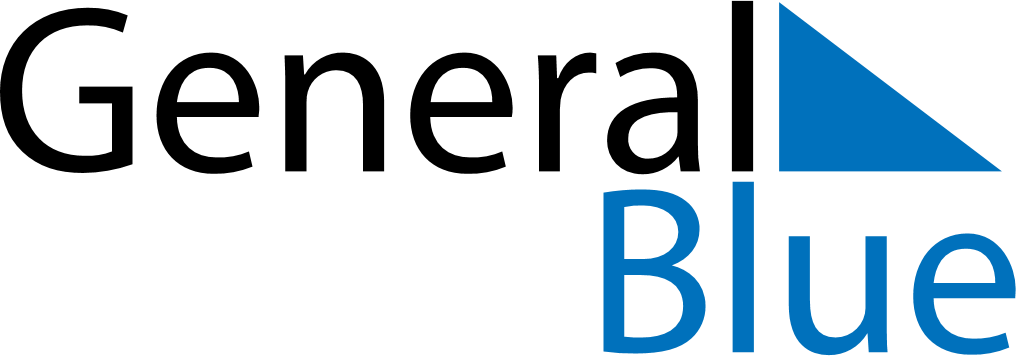 February 1761February 1761February 1761February 1761February 1761SundayMondayTuesdayWednesdayThursdayFridaySaturday12345678910111213141516171819202122232425262728